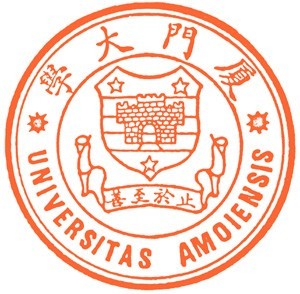 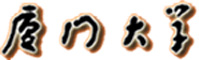 硕博连读资格申请表硕士就读院系：                       博士攻读院系：                       申请人姓名：                                   厦门大学研究生院二○一六年十一月制表申请人姓名性别性别性别学号培养类别（请打“√”）培养类别（请打“√”）培养类别（请打“√”）□非定向       □定向       □委培□非定向       □定向       □委培□非定向       □定向       □委培□非定向       □定向       □委培□非定向       □定向       □委培□非定向       □定向       □委培□非定向       □定向       □委培□非定向       □定向       □委培□非定向       □定向       □委培□非定向       □定向       □委培□非定向       □定向       □委培□非定向       □定向       □委培出生年月英语成绩英语成绩英语成绩入学成绩：入学成绩：入学成绩：入学成绩：入学成绩：入学成绩：出生年月英语成绩英语成绩英语成绩四级成绩：         六级成绩：四级成绩：         六级成绩：四级成绩：         六级成绩：四级成绩：         六级成绩：四级成绩：         六级成绩：四级成绩：         六级成绩：本科毕业学校时间时间时间专业硕士学科专业硕士
指导教师硕士
指导教师申请攻读博士学位学科、专业学科、专业申请攻读博士学位研究方向研究方向课程成绩情况  （用百分比表示）优秀率优秀率1、85—100分为优，优秀率为优秀课程门数占总门数的百分比；70-84分为良；60-69分为合格，合格率为优秀、良好及合格课程门数占总门数的百分比。2、请研究生教学秘书将学生成绩总表打印、签字并加盖院系公章附后1、85—100分为优，优秀率为优秀课程门数占总门数的百分比；70-84分为良；60-69分为合格，合格率为优秀、良好及合格课程门数占总门数的百分比。2、请研究生教学秘书将学生成绩总表打印、签字并加盖院系公章附后1、85—100分为优，优秀率为优秀课程门数占总门数的百分比；70-84分为良；60-69分为合格，合格率为优秀、良好及合格课程门数占总门数的百分比。2、请研究生教学秘书将学生成绩总表打印、签字并加盖院系公章附后1、85—100分为优，优秀率为优秀课程门数占总门数的百分比；70-84分为良；60-69分为合格，合格率为优秀、良好及合格课程门数占总门数的百分比。2、请研究生教学秘书将学生成绩总表打印、签字并加盖院系公章附后1、85—100分为优，优秀率为优秀课程门数占总门数的百分比；70-84分为良；60-69分为合格，合格率为优秀、良好及合格课程门数占总门数的百分比。2、请研究生教学秘书将学生成绩总表打印、签字并加盖院系公章附后1、85—100分为优，优秀率为优秀课程门数占总门数的百分比；70-84分为良；60-69分为合格，合格率为优秀、良好及合格课程门数占总门数的百分比。2、请研究生教学秘书将学生成绩总表打印、签字并加盖院系公章附后1、85—100分为优，优秀率为优秀课程门数占总门数的百分比；70-84分为良；60-69分为合格，合格率为优秀、良好及合格课程门数占总门数的百分比。2、请研究生教学秘书将学生成绩总表打印、签字并加盖院系公章附后1、85—100分为优，优秀率为优秀课程门数占总门数的百分比；70-84分为良；60-69分为合格，合格率为优秀、良好及合格课程门数占总门数的百分比。2、请研究生教学秘书将学生成绩总表打印、签字并加盖院系公章附后1、85—100分为优，优秀率为优秀课程门数占总门数的百分比；70-84分为良；60-69分为合格，合格率为优秀、良好及合格课程门数占总门数的百分比。2、请研究生教学秘书将学生成绩总表打印、签字并加盖院系公章附后课程成绩情况  （用百分比表示）合格率合格率1、85—100分为优，优秀率为优秀课程门数占总门数的百分比；70-84分为良；60-69分为合格，合格率为优秀、良好及合格课程门数占总门数的百分比。2、请研究生教学秘书将学生成绩总表打印、签字并加盖院系公章附后1、85—100分为优，优秀率为优秀课程门数占总门数的百分比；70-84分为良；60-69分为合格，合格率为优秀、良好及合格课程门数占总门数的百分比。2、请研究生教学秘书将学生成绩总表打印、签字并加盖院系公章附后1、85—100分为优，优秀率为优秀课程门数占总门数的百分比；70-84分为良；60-69分为合格，合格率为优秀、良好及合格课程门数占总门数的百分比。2、请研究生教学秘书将学生成绩总表打印、签字并加盖院系公章附后1、85—100分为优，优秀率为优秀课程门数占总门数的百分比；70-84分为良；60-69分为合格，合格率为优秀、良好及合格课程门数占总门数的百分比。2、请研究生教学秘书将学生成绩总表打印、签字并加盖院系公章附后1、85—100分为优，优秀率为优秀课程门数占总门数的百分比；70-84分为良；60-69分为合格，合格率为优秀、良好及合格课程门数占总门数的百分比。2、请研究生教学秘书将学生成绩总表打印、签字并加盖院系公章附后1、85—100分为优，优秀率为优秀课程门数占总门数的百分比；70-84分为良；60-69分为合格，合格率为优秀、良好及合格课程门数占总门数的百分比。2、请研究生教学秘书将学生成绩总表打印、签字并加盖院系公章附后1、85—100分为优，优秀率为优秀课程门数占总门数的百分比；70-84分为良；60-69分为合格，合格率为优秀、良好及合格课程门数占总门数的百分比。2、请研究生教学秘书将学生成绩总表打印、签字并加盖院系公章附后1、85—100分为优，优秀率为优秀课程门数占总门数的百分比；70-84分为良；60-69分为合格，合格率为优秀、良好及合格课程门数占总门数的百分比。2、请研究生教学秘书将学生成绩总表打印、签字并加盖院系公章附后1、85—100分为优，优秀率为优秀课程门数占总门数的百分比；70-84分为良；60-69分为合格，合格率为优秀、良好及合格课程门数占总门数的百分比。2、请研究生教学秘书将学生成绩总表打印、签字并加盖院系公章附后研究生秘书审核（签字）：研究生秘书审核（签字）：研究生秘书审核（签字）：研究生秘书审核（签字）：研究生秘书审核（签字）：研究生秘书审核（签字）：研究生秘书审核（签字）：研究生秘书审核（签字）：研究生秘书审核（签字）：研究生秘书审核（签字）：研究生秘书审核（签字）：研究生秘书审核（签字）：研究生秘书审核（签字）：研究生秘书审核（签字）：研究生秘书审核（签字）：参加科研活动情况 请就参加科研课题，或工程项目，或社会调查，或自选研究项目等研究情况进行报告。请就参加科研课题，或工程项目，或社会调查，或自选研究项目等研究情况进行报告。请就参加科研课题，或工程项目，或社会调查，或自选研究项目等研究情况进行报告。请就参加科研课题，或工程项目，或社会调查，或自选研究项目等研究情况进行报告。请就参加科研课题，或工程项目，或社会调查，或自选研究项目等研究情况进行报告。请就参加科研课题，或工程项目，或社会调查，或自选研究项目等研究情况进行报告。请就参加科研课题，或工程项目，或社会调查，或自选研究项目等研究情况进行报告。请就参加科研课题，或工程项目，或社会调查，或自选研究项目等研究情况进行报告。请就参加科研课题，或工程项目，或社会调查，或自选研究项目等研究情况进行报告。请就参加科研课题，或工程项目，或社会调查，或自选研究项目等研究情况进行报告。请就参加科研课题，或工程项目，或社会调查，或自选研究项目等研究情况进行报告。请就参加科研课题，或工程项目，或社会调查，或自选研究项目等研究情况进行报告。请就参加科研课题，或工程项目，或社会调查，或自选研究项目等研究情况进行报告。请就参加科研课题，或工程项目，或社会调查，或自选研究项目等研究情况进行报告。参加科研活动情况 课题名称课题名称课题名称课题名称课题名称课题来源课题来源课题来源课题来源经费(万)经费(万)经费(万)所承担的任务课题负责人参加科研活动情况 参加科研活动情况 已取得的科研成果成果或专利名称成果或专利名称成果或专利名称成果或专利名称成果或专利名称刊物、出版社或授权单位刊物、出版社或授权单位刊物、出版社或授权单位刊物、出版社或授权单位刊物级别或JCR分区刊物级别或JCR分区刊物级别或JCR分区作者排名发表、出版或授权时间已取得的科研成果已取得的科研成果已取得的科研成果已取得的科研成果已取得的科研成果说明：一、理工医类论文刊物分区认定依据研究生网站“JCR期刊影响因子和分区情况表”；  二、人文与社科类一类核心与二类核心刊物级别按人事处公布的厦门大学核心学术刊物目录及相关规定认定。                            说明：一、理工医类论文刊物分区认定依据研究生网站“JCR期刊影响因子和分区情况表”；  二、人文与社科类一类核心与二类核心刊物级别按人事处公布的厦门大学核心学术刊物目录及相关规定认定。                            说明：一、理工医类论文刊物分区认定依据研究生网站“JCR期刊影响因子和分区情况表”；  二、人文与社科类一类核心与二类核心刊物级别按人事处公布的厦门大学核心学术刊物目录及相关规定认定。                            说明：一、理工医类论文刊物分区认定依据研究生网站“JCR期刊影响因子和分区情况表”；  二、人文与社科类一类核心与二类核心刊物级别按人事处公布的厦门大学核心学术刊物目录及相关规定认定。                            说明：一、理工医类论文刊物分区认定依据研究生网站“JCR期刊影响因子和分区情况表”；  二、人文与社科类一类核心与二类核心刊物级别按人事处公布的厦门大学核心学术刊物目录及相关规定认定。                            说明：一、理工医类论文刊物分区认定依据研究生网站“JCR期刊影响因子和分区情况表”；  二、人文与社科类一类核心与二类核心刊物级别按人事处公布的厦门大学核心学术刊物目录及相关规定认定。                            说明：一、理工医类论文刊物分区认定依据研究生网站“JCR期刊影响因子和分区情况表”；  二、人文与社科类一类核心与二类核心刊物级别按人事处公布的厦门大学核心学术刊物目录及相关规定认定。                            说明：一、理工医类论文刊物分区认定依据研究生网站“JCR期刊影响因子和分区情况表”；  二、人文与社科类一类核心与二类核心刊物级别按人事处公布的厦门大学核心学术刊物目录及相关规定认定。                            说明：一、理工医类论文刊物分区认定依据研究生网站“JCR期刊影响因子和分区情况表”；  二、人文与社科类一类核心与二类核心刊物级别按人事处公布的厦门大学核心学术刊物目录及相关规定认定。                            说明：一、理工医类论文刊物分区认定依据研究生网站“JCR期刊影响因子和分区情况表”；  二、人文与社科类一类核心与二类核心刊物级别按人事处公布的厦门大学核心学术刊物目录及相关规定认定。                            说明：一、理工医类论文刊物分区认定依据研究生网站“JCR期刊影响因子和分区情况表”；  二、人文与社科类一类核心与二类核心刊物级别按人事处公布的厦门大学核心学术刊物目录及相关规定认定。                            说明：一、理工医类论文刊物分区认定依据研究生网站“JCR期刊影响因子和分区情况表”；  二、人文与社科类一类核心与二类核心刊物级别按人事处公布的厦门大学核心学术刊物目录及相关规定认定。                            说明：一、理工医类论文刊物分区认定依据研究生网站“JCR期刊影响因子和分区情况表”；  二、人文与社科类一类核心与二类核心刊物级别按人事处公布的厦门大学核心学术刊物目录及相关规定认定。                            说明：一、理工医类论文刊物分区认定依据研究生网站“JCR期刊影响因子和分区情况表”；  二、人文与社科类一类核心与二类核心刊物级别按人事处公布的厦门大学核心学术刊物目录及相关规定认定。                            申请人承诺一、本人已仔细阅读硕博连读相关文件和通知，同意按相关要求申请硕博连读，遵守相关管理规定。二、本人承诺以上所填个人信息和科研情况属实。三、如本人所填情况与事实不符或有违反相关文件要求的行为，同意研究生院按规定处理。申请人（签名）：                                      年    月     日一、本人已仔细阅读硕博连读相关文件和通知，同意按相关要求申请硕博连读，遵守相关管理规定。二、本人承诺以上所填个人信息和科研情况属实。三、如本人所填情况与事实不符或有违反相关文件要求的行为，同意研究生院按规定处理。申请人（签名）：                                      年    月     日一、本人已仔细阅读硕博连读相关文件和通知，同意按相关要求申请硕博连读，遵守相关管理规定。二、本人承诺以上所填个人信息和科研情况属实。三、如本人所填情况与事实不符或有违反相关文件要求的行为，同意研究生院按规定处理。申请人（签名）：                                      年    月     日一、本人已仔细阅读硕博连读相关文件和通知，同意按相关要求申请硕博连读，遵守相关管理规定。二、本人承诺以上所填个人信息和科研情况属实。三、如本人所填情况与事实不符或有违反相关文件要求的行为，同意研究生院按规定处理。申请人（签名）：                                      年    月     日一、本人已仔细阅读硕博连读相关文件和通知，同意按相关要求申请硕博连读，遵守相关管理规定。二、本人承诺以上所填个人信息和科研情况属实。三、如本人所填情况与事实不符或有违反相关文件要求的行为，同意研究生院按规定处理。申请人（签名）：                                      年    月     日一、本人已仔细阅读硕博连读相关文件和通知，同意按相关要求申请硕博连读，遵守相关管理规定。二、本人承诺以上所填个人信息和科研情况属实。三、如本人所填情况与事实不符或有违反相关文件要求的行为，同意研究生院按规定处理。申请人（签名）：                                      年    月     日一、本人已仔细阅读硕博连读相关文件和通知，同意按相关要求申请硕博连读，遵守相关管理规定。二、本人承诺以上所填个人信息和科研情况属实。三、如本人所填情况与事实不符或有违反相关文件要求的行为，同意研究生院按规定处理。申请人（签名）：                                      年    月     日一、本人已仔细阅读硕博连读相关文件和通知，同意按相关要求申请硕博连读，遵守相关管理规定。二、本人承诺以上所填个人信息和科研情况属实。三、如本人所填情况与事实不符或有违反相关文件要求的行为，同意研究生院按规定处理。申请人（签名）：                                      年    月     日一、本人已仔细阅读硕博连读相关文件和通知，同意按相关要求申请硕博连读，遵守相关管理规定。二、本人承诺以上所填个人信息和科研情况属实。三、如本人所填情况与事实不符或有违反相关文件要求的行为，同意研究生院按规定处理。申请人（签名）：                                      年    月     日一、本人已仔细阅读硕博连读相关文件和通知，同意按相关要求申请硕博连读，遵守相关管理规定。二、本人承诺以上所填个人信息和科研情况属实。三、如本人所填情况与事实不符或有违反相关文件要求的行为，同意研究生院按规定处理。申请人（签名）：                                      年    月     日一、本人已仔细阅读硕博连读相关文件和通知，同意按相关要求申请硕博连读，遵守相关管理规定。二、本人承诺以上所填个人信息和科研情况属实。三、如本人所填情况与事实不符或有违反相关文件要求的行为，同意研究生院按规定处理。申请人（签名）：                                      年    月     日一、本人已仔细阅读硕博连读相关文件和通知，同意按相关要求申请硕博连读，遵守相关管理规定。二、本人承诺以上所填个人信息和科研情况属实。三、如本人所填情况与事实不符或有违反相关文件要求的行为，同意研究生院按规定处理。申请人（签名）：                                      年    月     日一、本人已仔细阅读硕博连读相关文件和通知，同意按相关要求申请硕博连读，遵守相关管理规定。二、本人承诺以上所填个人信息和科研情况属实。三、如本人所填情况与事实不符或有违反相关文件要求的行为，同意研究生院按规定处理。申请人（签名）：                                      年    月     日一、本人已仔细阅读硕博连读相关文件和通知，同意按相关要求申请硕博连读，遵守相关管理规定。二、本人承诺以上所填个人信息和科研情况属实。三、如本人所填情况与事实不符或有违反相关文件要求的行为，同意研究生院按规定处理。申请人（签名）：                                      年    月     日指导教师的推荐意见1.该生在读期间参加科研活动和取得的科研成果情况：□属实     □不符。2.请导师重点评价该生的科学研究培养潜力： 硕士指导教师（签名）：                               年      月      日1.该生在读期间参加科研活动和取得的科研成果情况：□属实     □不符。2.请导师重点评价该生的科学研究培养潜力： 硕士指导教师（签名）：                               年      月      日1.该生在读期间参加科研活动和取得的科研成果情况：□属实     □不符。2.请导师重点评价该生的科学研究培养潜力： 硕士指导教师（签名）：                               年      月      日1.该生在读期间参加科研活动和取得的科研成果情况：□属实     □不符。2.请导师重点评价该生的科学研究培养潜力： 硕士指导教师（签名）：                               年      月      日1.该生在读期间参加科研活动和取得的科研成果情况：□属实     □不符。2.请导师重点评价该生的科学研究培养潜力： 硕士指导教师（签名）：                               年      月      日1.该生在读期间参加科研活动和取得的科研成果情况：□属实     □不符。2.请导师重点评价该生的科学研究培养潜力： 硕士指导教师（签名）：                               年      月      日1.该生在读期间参加科研活动和取得的科研成果情况：□属实     □不符。2.请导师重点评价该生的科学研究培养潜力： 硕士指导教师（签名）：                               年      月      日1.该生在读期间参加科研活动和取得的科研成果情况：□属实     □不符。2.请导师重点评价该生的科学研究培养潜力： 硕士指导教师（签名）：                               年      月      日1.该生在读期间参加科研活动和取得的科研成果情况：□属实     □不符。2.请导师重点评价该生的科学研究培养潜力： 硕士指导教师（签名）：                               年      月      日1.该生在读期间参加科研活动和取得的科研成果情况：□属实     □不符。2.请导师重点评价该生的科学研究培养潜力： 硕士指导教师（签名）：                               年      月      日1.该生在读期间参加科研活动和取得的科研成果情况：□属实     □不符。2.请导师重点评价该生的科学研究培养潜力： 硕士指导教师（签名）：                               年      月      日1.该生在读期间参加科研活动和取得的科研成果情况：□属实     □不符。2.请导师重点评价该生的科学研究培养潜力： 硕士指导教师（签名）：                               年      月      日1.该生在读期间参加科研活动和取得的科研成果情况：□属实     □不符。2.请导师重点评价该生的科学研究培养潜力： 硕士指导教师（签名）：                               年      月      日1.该生在读期间参加科研活动和取得的科研成果情况：□属实     □不符。2.请导师重点评价该生的科学研究培养潜力： 硕士指导教师（签名）：                               年      月      日拟 攻 读 博 士 专 业 专 家 推 荐 意 见(其中一人博士生导师)拟 攻 读 博 士 专 业 专 家 推 荐 意 见(其中一人博士生导师)拟 攻 读 博 士 专 业 专 家 推 荐 意 见(其中一人博士生导师)拟 攻 读 博 士 专 业 专 家 推 荐 意 见(其中一人博士生导师)拟 攻 读 博 士 专 业 专 家 推 荐 意 见(其中一人博士生导师)拟 攻 读 博 士 专 业 专 家 推 荐 意 见(其中一人博士生导师)拟 攻 读 博 士 专 业 专 家 推 荐 意 见(其中一人博士生导师)拟 攻 读 博 士 专 业 专 家 推 荐 意 见(其中一人博士生导师)拟 攻 读 博 士 专 业 专 家 推 荐 意 见(其中一人博士生导师)拟 攻 读 博 士 专 业 专 家 推 荐 意 见(其中一人博士生导师)拟 攻 读 博 士 专 业 专 家 推 荐 意 见(其中一人博士生导师)拟 攻 读 博 士 专 业 专 家 推 荐 意 见(其中一人博士生导师)拟 攻 读 博 士 专 业 专 家 推 荐 意 见(其中一人博士生导师)拟 攻 读 博 士 专 业 专 家 推 荐 意 见(其中一人博士生导师)拟 攻 读 博 士 专 业 专 家 推 荐 意 见(其中一人博士生导师)专家一姓名专家一姓名职称职称职称是否博士生导师是否博士生导师工作单位工作单位从事何学科从事何学科从事何学科从事何学科推荐意见：                                                  签名：                                                             年     月     日                                                                 推荐意见：                                                  签名：                                                             年     月     日                                                                 推荐意见：                                                  签名：                                                             年     月     日                                                                 推荐意见：                                                  签名：                                                             年     月     日                                                                 推荐意见：                                                  签名：                                                             年     月     日                                                                 推荐意见：                                                  签名：                                                             年     月     日                                                                 推荐意见：                                                  签名：                                                             年     月     日                                                                 推荐意见：                                                  签名：                                                             年     月     日                                                                 推荐意见：                                                  签名：                                                             年     月     日                                                                 推荐意见：                                                  签名：                                                             年     月     日                                                                 推荐意见：                                                  签名：                                                             年     月     日                                                                 推荐意见：                                                  签名：                                                             年     月     日                                                                 推荐意见：                                                  签名：                                                             年     月     日                                                                 推荐意见：                                                  签名：                                                             年     月     日                                                                 推荐意见：                                                  签名：                                                             年     月     日                                                                 专家二姓名专家二姓名职称职称职称是否博士生导师工作单位工作单位从事何学科从事何学科从事何学科从事何学科从事何学科从事何学科推荐意见：                                                        签名：                                                                  年   月   日推荐意见：                                                        签名：                                                                  年   月   日推荐意见：                                                        签名：                                                                  年   月   日推荐意见：                                                        签名：                                                                  年   月   日推荐意见：                                                        签名：                                                                  年   月   日推荐意见：                                                        签名：                                                                  年   月   日推荐意见：                                                        签名：                                                                  年   月   日推荐意见：                                                        签名：                                                                  年   月   日推荐意见：                                                        签名：                                                                  年   月   日推荐意见：                                                        签名：                                                                  年   月   日推荐意见：                                                        签名：                                                                  年   月   日推荐意见：                                                        签名：                                                                  年   月   日推荐意见：                                                        签名：                                                                  年   月   日推荐意见：                                                        签名：                                                                  年   月   日推荐意见：                                                        签名：                                                                  年   月   日院系（所）考核硕士就读学院（研究院）意见（如硕士就读单位即为博士招生单位可不填本栏目）：是否同意推荐：   同意 □        不同意 □                                          负责人（签名）：                                                        年   月   日硕士就读学院（研究院）意见（如硕士就读单位即为博士招生单位可不填本栏目）：是否同意推荐：   同意 □        不同意 □                                          负责人（签名）：                                                        年   月   日硕士就读学院（研究院）意见（如硕士就读单位即为博士招生单位可不填本栏目）：是否同意推荐：   同意 □        不同意 □                                          负责人（签名）：                                                        年   月   日硕士就读学院（研究院）意见（如硕士就读单位即为博士招生单位可不填本栏目）：是否同意推荐：   同意 □        不同意 □                                          负责人（签名）：                                                        年   月   日硕士就读学院（研究院）意见（如硕士就读单位即为博士招生单位可不填本栏目）：是否同意推荐：   同意 □        不同意 □                                          负责人（签名）：                                                        年   月   日硕士就读学院（研究院）意见（如硕士就读单位即为博士招生单位可不填本栏目）：是否同意推荐：   同意 □        不同意 □                                          负责人（签名）：                                                        年   月   日硕士就读学院（研究院）意见（如硕士就读单位即为博士招生单位可不填本栏目）：是否同意推荐：   同意 □        不同意 □                                          负责人（签名）：                                                        年   月   日硕士就读学院（研究院）意见（如硕士就读单位即为博士招生单位可不填本栏目）：是否同意推荐：   同意 □        不同意 □                                          负责人（签名）：                                                        年   月   日硕士就读学院（研究院）意见（如硕士就读单位即为博士招生单位可不填本栏目）：是否同意推荐：   同意 □        不同意 □                                          负责人（签名）：                                                        年   月   日院系（所）考核考
核
总
分外语水平外语水平外语水平综合素质综合素质专业知识专业知识院系（所）考核考
核
总
分语种得分权重因子得分权重因子得分权重因子院系（所）考核考
核
总
分院系（所）考核注：考核均以百分制计，考核总分为三个分项目得分乘以权重因子之和。注：考核均以百分制计，考核总分为三个分项目得分乘以权重因子之和。注：考核均以百分制计，考核总分为三个分项目得分乘以权重因子之和。注：考核均以百分制计，考核总分为三个分项目得分乘以权重因子之和。注：考核均以百分制计，考核总分为三个分项目得分乘以权重因子之和。注：考核均以百分制计，考核总分为三个分项目得分乘以权重因子之和。注：考核均以百分制计，考核总分为三个分项目得分乘以权重因子之和。注：考核均以百分制计，考核总分为三个分项目得分乘以权重因子之和。注：考核均以百分制计，考核总分为三个分项目得分乘以权重因子之和。院系（所）考核博士招生单位考核评语：是否同意接受：   同意 □        不同意 □                                       负责人（签名）：                                                        年   月   日博士招生单位考核评语：是否同意接受：   同意 □        不同意 □                                       负责人（签名）：                                                        年   月   日博士招生单位考核评语：是否同意接受：   同意 □        不同意 □                                       负责人（签名）：                                                        年   月   日博士招生单位考核评语：是否同意接受：   同意 □        不同意 □                                       负责人（签名）：                                                        年   月   日博士招生单位考核评语：是否同意接受：   同意 □        不同意 □                                       负责人（签名）：                                                        年   月   日博士招生单位考核评语：是否同意接受：   同意 □        不同意 □                                       负责人（签名）：                                                        年   月   日博士招生单位考核评语：是否同意接受：   同意 □        不同意 □                                       负责人（签名）：                                                        年   月   日博士招生单位考核评语：是否同意接受：   同意 □        不同意 □                                       负责人（签名）：                                                        年   月   日博士招生单位考核评语：是否同意接受：   同意 □        不同意 □                                       负责人（签名）：                                                        年   月   日研究生院意见                             研究生院负责人（签名）：                                                                 年   月   日                                                      研究生院负责人（签名）：                                                                 年   月   日                                                      研究生院负责人（签名）：                                                                 年   月   日                                                      研究生院负责人（签名）：                                                                 年   月   日                                                      研究生院负责人（签名）：                                                                 年   月   日                                                      研究生院负责人（签名）：                                                                 年   月   日                                                      研究生院负责人（签名）：                                                                 年   月   日                                                      研究生院负责人（签名）：                                                                 年   月   日                                                      研究生院负责人（签名）：                                                                 年   月   日                         